REGISTRATION FORM Please send this form to: E-mail:		icaonacc@icao.int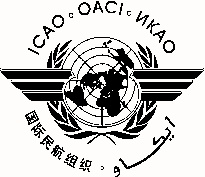 FPL/AD/MONInternational Civil Aviation OrganizationInternational Civil Aviation OrganizationNorth American, Central American and Caribbean Office (NACC)North American, Central American and Caribbean Office (NACC)FPL Ad hoc Group Missing/duplicated/erroneous Filed flight plan /Flight plan (FPL) evaluation meeting (FPL/AD/MON)FPL Ad hoc Group Missing/duplicated/erroneous Filed flight plan /Flight plan (FPL) evaluation meeting (FPL/AD/MON)Mexico City, Mexico, 24-26 February 2015Mexico City, Mexico, 24-26 February 2015Second NAM/CAR Air Navigation Implementation Working Group Meeting (ANI/WG) Air Traffic Services Inter-facility Data Communication (AIDC) Task Force MeetingSecond NAM/CAR Air Navigation Implementation Working Group Meeting (ANI/WG) Air Traffic Services Inter-facility Data Communication (AIDC) Task Force MeetingMexico City, Mexico, 27 February 2015Mexico City, Mexico, 27 February 2015I will attend / Asistiré:I will attend / Asistiré:I will attend / Asistiré:I will attend / Asistiré:FPL Ad hoc Group Missing/duplicated/erroneous Filed flight plan /Flight plan (FPL) evaluation meeting (FPL/AD/MON)Second NAM/CAR Air Navigation Implementation Working Group Meeting (ANI/WG) Air Traffic Services Inter-facility Data Communication (AIDC) Task Force Meeting (AIDC/TF/2)1.Name 2.Position 3.Organization4.Country5.Telephone6.E-mail